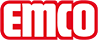 emco BauRevêtement de propreté MAXIMUS® ASSISTANCETypeMAXIMUS® ASSISTANCEpour pose en intérieurRevêtementVelours tufté 1/8“Fibres100% polyamidesupportRembourrage polyestersous-couchegomme épaissePoids des fibres1000 g/m²Poids total (g/m²)3410 g/m²Hauteur totale (mm)11 mmColorisnoir 80.01noir chiné 81.01gris 80.03Résistance des coloris à la lumière ISO 105 BO2bonne 5-6Résistance des coloris à l'abrasion ISO 105 X 12bonne 5Résistance des coloris à l'eau ISO 105 E01bonne 5Disponible au format tapisTaille maximale des tapis: 300 x 500 cmCaractéristique produitrétention des salissures et humiditéMarqueemcoCotesLargeur: ….... MLongueur:…. mcontactemco Benelux B.V. Divisie Bouwtechniek Veldrijk 2 8530 Harelbeke / BE Tel. (+32) 056 224 978 bouwtechniek@benelux.emco.de www.emco-bau.com